Livret EtudiantNous avons créé un modèle à remplir et à imprimer afin que vos étudiants sachent comment travailler. Vous pouvez ajouter une première page avec une image et le titre de l'APP. Assurez vous d'effacer ces sections plus sombres avant de l'imprimer !ContexteA compléter par l' enseignant : Ci-dessous, vous écrivez un problème créatif ou authentique.Organisation de cette séquenceA compléter par l' enseignant : Combien de temps durera la première phase ? Combien de temps pour la deuxième phase ? Combien de temps pour la phase finale ? Vous pouvez créér un tableau pour illustrer clairement l'organisation. N'oubliez pas de préciser les modalités (en classe, à domicile, en ligne, en groupe ou individuellement...).Phases et étapesQuel est votre rôle dans le groupe ?RessourcesVous pouvez ajouter ici les ressources ou indiquer les types de documents à recevoir du tuteur à la fin de la première phase.Exemple d'évaluation en groupeLe groupe complète cette évaluation ensemble avec le tuteur.Exemple d'auto-évaluationRemplissez cette évaluation individuellementExpliquez en quelques mots le problème tel que vous l'avez compris.Quelles questions ou sous-problème(s) en sont ressortis ?Quelles connaissances existantes avez-vous utilisées pour le résoudre ?Quelles nouvelles connaissances avez-vous acquises ?Comment avez-vous acquis ces connaissances ? Veuillez identifier et évaluer la fiabilité de vos sources.Quels aspects devez-vous encore approfondir ?Quelle(s) lacune(s) avez-vous identifiée lors de cet exercice ? Comment pourriez-vous améliorer le processus ?Exemple d'évaluation par les pairs (et d'auto-évaluation)Remplissez cette évaluation individuellementPhaseDuréeEtapeConsignesPremière phaseEn groupeEn classe ?A compléterOrganiser le groupeEnsemble, définissez le rôle de chaque membre du groupe.Première phaseEn groupeEn classe ?A compléterDécouvrir et reformuler le problèmeAprès avoir lu le contexte seul, définissez en groupe les mots clés et identifiez les questions qui se posent les concernant. Quel est exactement le problème que vous devez résoudre ? Que vous demande-t-on de faire ?Première phaseEn groupeEn classe ?A compléterEtablir des pistesDéfinir les éléments et les concepts qui doivent être expliqués, proposer une liste de questions pertinentes, identifier un cheminement pour atteindre la solution et définir une liste de livrables attendus.Première phaseEn groupeEn classe ?A compléterDéfinir les connaissances nécessairesDéfinir clairement ce qui est connu et ce qui est inconnu. Quelles données manquent pour résoudre le problème ? Quels sont les objectifs d'apprentissage visés ? Quels livrables devez-vous produire dans ce cas ?Première phaseEn groupeEn classe ?A compléterDéfinir un plan de travailQuelles étapes chacun de vous doit-il suivre pour recueillir les informations nécessaires (recherche, expériences, interviews...) ?PhaseDuréeEtapeConsignes2ème phaseIndividuellementÀ la maison?A compléterMise en oeuvre du plan d’actionChaque membre du groupe doit travailler sur chaque étape qui a été définie dans le plan d'action.Vous devez collecter et analyser des informations pour expliquer et résoudre le problème.PhaseDuréePasExplicationsPhase finaleEn groupeEn classe ?A compléterDéterminer le rôle de chaque membreSi nécessaire, vous pouvez redispatcher certains rôles.Phase finaleEn groupeEn classe ?A compléterPartagez les productions de chacunChaque membre du groupe partage ce qu'il a trouvé, les ressources utilisées et les conclusions qui aident à résoudre le problème. Chacun peut vérifier et proposer des améliorations aux résultats. Le groupe élabore ensuite une réponse commune, en expliquant sa solution.Phase finaleEn groupeEn classe ?A compléterPréparer les livrablesSi nécessairePhase finaleEn groupeEn classe ?A compléterÉvaluerVous évaluez le travail du groupe seul. Comparez vos réponses ensemble. Ensuite, évaluez vos acquis d'apprentissage et votre travail individuellement.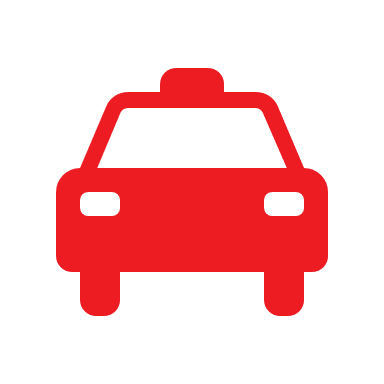 Le conducteur dirige la progression du travail de groupe. Il veille à ce que chaque étape soit accomplie, et signale si une tâche est oubliée. Il doit également trouver des solutions collectives lorsque cela est nécessaire.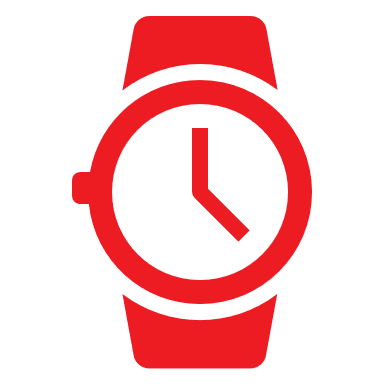 Le gardien du temps est responsable du respect du calendrier de travail collectif. Il veille à une utilisation optimale du temps disponible.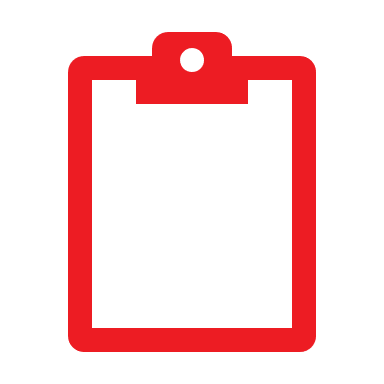 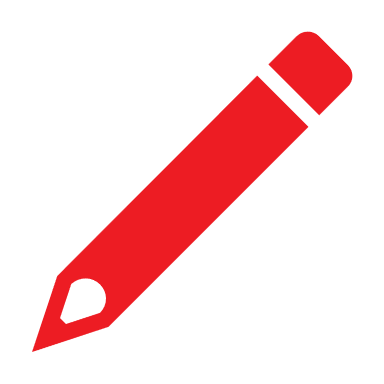 Le scribe prend des notes de tous les points discutés et de toutes les positions exprimées lors des réunions. Il les écrit au tableau, paperboard ou toute autre surface visible par tous les membres du groupe.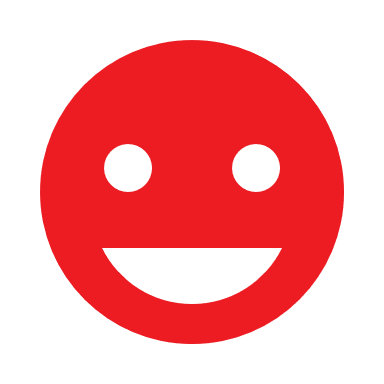 Le facilitateur est essentiel pour garantir que chacun puisse exprimer librement son opinion et atteindre les objectifs. Il peut aider à développer une compréhension commune et à créer une atmosphère de travail agréable.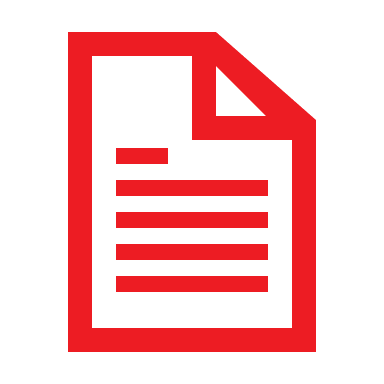 Le secrétaire est responsable de résumer les principales idées, hypothèses, décisions prises et résultats du travail du groupe.  Il est chargé de communiquer ces informations à tous les membres du groupe.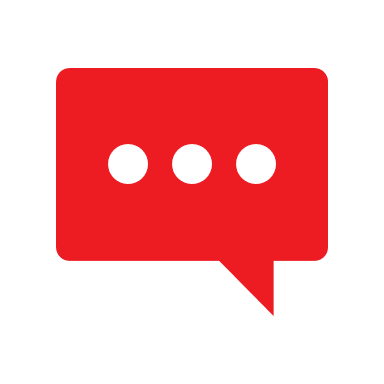 L’orateur (speaker) rend compte des procédés, de l'état d'avancement du travail et des résultats du groupe à l'enseignant, au tuteur, à l'ensemble de la classe ou à toute personne externe nécessaire.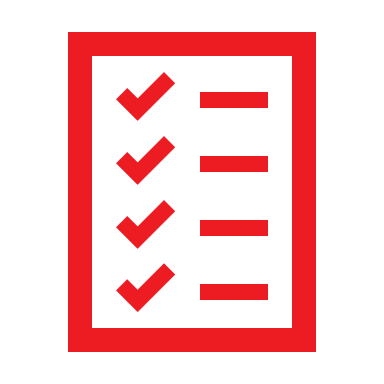 Le vérificateur est chargé de suivre la progression du travail et de rendre compte de ce qui a été fait et de ce qui reste à faire selon le plan d’action.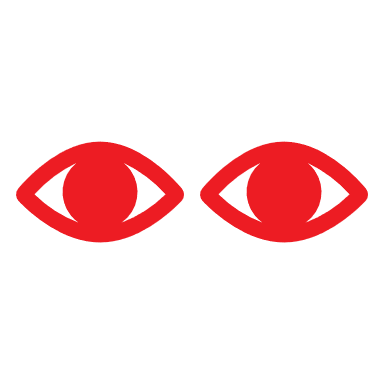 L'observateur regarde comment fonctionne le groupe. Il rapporte ses observations pour améliorer le fonctionnement du groupe.ÉvaluationPas du toutPlutôt nonPlutôt ouiAbsolumentConcernant les résultats du groupeConcernant les résultats du groupeConcernant les résultats du groupeConcernant les résultats du groupeConcernant les résultats du groupeLe groupe a-t-il suivi chaque étape de la séquence APP ?Le groupe a-t-il atteint les objectifs d'apprentissage escomptés ?Le groupe a-t-il produit ce qui était demandé ?Concernant l'organisation du groupe :Concernant l'organisation du groupe :Concernant l'organisation du groupe :Concernant l'organisation du groupe :Concernant l'organisation du groupe :L'atmosphère et les interactions au sein du groupe ont-elles favorisé un travail efficace ?Tout le monde a-t-il eu la possibilité de s'exprimer ?L’organisation du travail du groupe pourrait-elle être améliorée ?Chacun a-t-il respecté son rôle pendant les différentes phases ?Concernant le problème complexeConcernant le problème complexeConcernant le problème complexeConcernant le problème complexeConcernant le problème complexeLe sujet était-il intéressant ?Pensez-vous que savoir comment résoudre ce genre de problème vous aidera plus tard professionnellement ?Concernant le rôle du tuteur :Concernant le rôle du tuteur :Concernant le rôle du tuteur :Concernant le rôle du tuteur :Concernant le rôle du tuteur :Le tuteur a-t-il guidé efficacement le groupe en posant les bonnes questions pour recentrer les discussions lorsque c'était nécessaire ?ÉvaluationPas du toutPlutôt nonPlutôt ouiAbsolumentInteractions qualitatives avec le groupeInteractions qualitatives avec le groupeInteractions qualitatives avec le groupeInteractions qualitatives avec le groupeInteractions qualitatives avec le groupeMoi-même………………………………………………………………Interactions qualitatives avec le groupeInteractions qualitatives avec le groupeInteractions qualitatives avec le groupeInteractions qualitatives avec le groupeInteractions qualitatives avec le groupeX………………………………………………………………